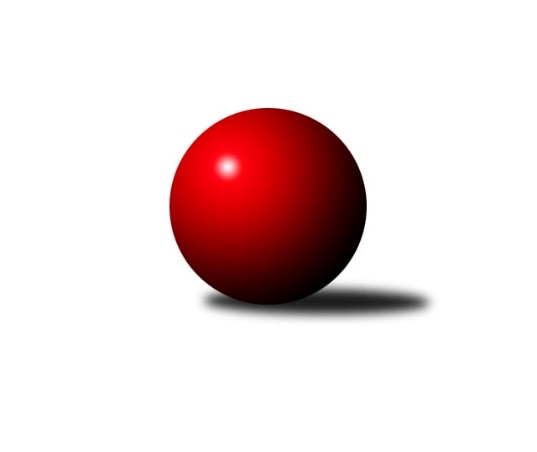 Č.17Ročník 2018/2019	1.6.2024 Mistrovství Prahy 3 2018/2019Statistika 17. kolaTabulka družstev:		družstvo	záp	výh	rem	proh	skore	sety	průměr	body	plné	dorážka	chyby	1.	Slavoj Velké Popovice B	17	13	0	4	96.0 : 40.0 	(129.0 : 75.0)	2353	26	1668	685	51.6	2.	SK Meteor Praha D	17	11	1	5	83.5 : 52.5 	(120.5 : 83.5)	2334	23	1651	683	53	3.	KK Konstruktiva Praha E	17	11	1	5	81.0 : 55.0 	(115.5 : 88.5)	2288	23	1616	673	60.6	4.	AC Sparta B	17	10	1	6	80.0 : 56.0 	(108.5 : 95.5)	2327	21	1671	656	67.1	5.	TJ Astra Zahradní Město B	16	9	0	7	66.5 : 61.5 	(100.0 : 92.0)	2333	18	1656	677	59.8	6.	SK Rapid Praha	17	9	0	8	74.0 : 62.0 	(118.5 : 85.5)	2329	18	1663	667	58.7	7.	SK Meteor Praha C	17	9	0	8	66.0 : 70.0 	(92.5 : 111.5)	2264	18	1631	633	57.9	8.	TJ Sokol Praha-Vršovice C	17	8	1	8	62.0 : 74.0 	(94.5 : 109.5)	2230	17	1607	623	70.1	9.	TJ Praga Praha B	17	7	2	8	67.0 : 69.0 	(91.5 : 112.5)	2240	16	1606	634	72	10.	SK Žižkov Praha D	17	6	1	10	58.0 : 78.0 	(88.5 : 115.5)	2302	13	1651	652	68.6	11.	TJ ZENTIVA Praha	17	6	0	11	56.0 : 80.0 	(97.5 : 106.5)	2267	12	1625	642	66.2	12.	KK Dopravní podniky Praha B	17	5	1	11	55.5 : 80.5 	(90.0 : 114.0)	2274	11	1639	635	68.8	13.	KK Dopravní podniky Praha C	17	5	1	11	54.5 : 81.5 	(94.0 : 110.0)	2263	11	1612	651	65.8	14.	PSK Union Praha C	16	4	1	11	44.0 : 84.0 	(75.5 : 116.5)	2129	9	1535	593	57.9Tabulka doma:		družstvo	záp	výh	rem	proh	skore	sety	průměr	body	maximum	minimum	1.	SK Meteor Praha D	8	8	0	0	50.0 : 14.0 	(66.5 : 29.5)	2479	16	2566	2405	2.	Slavoj Velké Popovice B	9	8	0	1	55.0 : 17.0 	(70.0 : 38.0)	2454	16	2545	2267	3.	SK Meteor Praha C	9	8	0	1	47.0 : 25.0 	(57.0 : 51.0)	2491	16	2567	2388	4.	KK Konstruktiva Praha E	9	7	1	1	47.0 : 25.0 	(58.0 : 50.0)	2363	15	2409	2325	5.	SK Rapid Praha	9	7	0	2	48.0 : 24.0 	(69.5 : 38.5)	2418	14	2509	2328	6.	TJ Sokol Praha-Vršovice C	9	7	0	2	45.0 : 27.0 	(63.5 : 44.5)	2265	14	2319	2189	7.	TJ Praga Praha B	8	5	1	2	40.0 : 24.0 	(54.5 : 41.5)	2278	11	2358	2178	8.	SK Žižkov Praha D	9	5	1	3	44.0 : 28.0 	(57.0 : 51.0)	2353	11	2422	2251	9.	TJ Astra Zahradní Město B	7	5	0	2	37.0 : 19.0 	(51.5 : 32.5)	2393	10	2485	2315	10.	AC Sparta B	8	5	0	3	41.0 : 23.0 	(55.5 : 40.5)	2353	10	2496	2224	11.	TJ ZENTIVA Praha	8	5	0	3	37.0 : 27.0 	(53.5 : 42.5)	2355	10	2456	2239	12.	KK Dopravní podniky Praha B	9	4	1	4	34.5 : 37.5 	(49.0 : 59.0)	2193	9	2271	2067	13.	KK Dopravní podniky Praha C	8	3	1	4	27.0 : 37.0 	(42.5 : 53.5)	2240	7	2351	2103	14.	PSK Union Praha C	8	3	0	5	27.0 : 37.0 	(42.0 : 54.0)	2213	6	2351	1883Tabulka venku:		družstvo	záp	výh	rem	proh	skore	sety	průměr	body	maximum	minimum	1.	AC Sparta B	9	5	1	3	39.0 : 33.0 	(53.0 : 55.0)	2324	11	2418	2226	2.	Slavoj Velké Popovice B	8	5	0	3	41.0 : 23.0 	(59.0 : 37.0)	2340	10	2465	2038	3.	KK Konstruktiva Praha E	8	4	0	4	34.0 : 30.0 	(57.5 : 38.5)	2278	8	2444	2090	4.	TJ Astra Zahradní Město B	9	4	0	5	29.5 : 42.5 	(48.5 : 59.5)	2326	8	2430	2237	5.	SK Meteor Praha D	9	3	1	5	33.5 : 38.5 	(54.0 : 54.0)	2335	7	2489	2204	6.	TJ Praga Praha B	9	2	1	6	27.0 : 45.0 	(37.0 : 71.0)	2234	5	2405	2076	7.	SK Rapid Praha	8	2	0	6	26.0 : 38.0 	(49.0 : 47.0)	2316	4	2522	2155	8.	KK Dopravní podniky Praha C	9	2	0	7	27.5 : 44.5 	(51.5 : 56.5)	2266	4	2385	2153	9.	PSK Union Praha C	8	1	1	6	17.0 : 47.0 	(33.5 : 62.5)	2115	3	2397	1699	10.	TJ Sokol Praha-Vršovice C	8	1	1	6	17.0 : 47.0 	(31.0 : 65.0)	2224	3	2429	2145	11.	KK Dopravní podniky Praha B	8	1	0	7	21.0 : 43.0 	(41.0 : 55.0)	2288	2	2479	2133	12.	SK Meteor Praha C	8	1	0	7	19.0 : 45.0 	(35.5 : 60.5)	2251	2	2378	2115	13.	SK Žižkov Praha D	8	1	0	7	14.0 : 50.0 	(31.5 : 64.5)	2298	2	2399	2233	14.	TJ ZENTIVA Praha	9	1	0	8	19.0 : 53.0 	(44.0 : 64.0)	2260	2	2373	2060Tabulka podzimní části:		družstvo	záp	výh	rem	proh	skore	sety	průměr	body	doma	venku	1.	Slavoj Velké Popovice B	13	10	0	3	73.0 : 31.0 	(97.0 : 59.0)	2346	20 	5 	0 	1 	5 	0 	2	2.	SK Meteor Praha D	13	9	1	3	68.0 : 36.0 	(95.0 : 61.0)	2366	19 	6 	0 	0 	3 	1 	3	3.	TJ Astra Zahradní Město B	13	9	0	4	62.5 : 41.5 	(88.0 : 68.0)	2342	18 	5 	0 	1 	4 	0 	3	4.	KK Konstruktiva Praha E	13	8	1	4	63.0 : 41.0 	(90.5 : 65.5)	2273	17 	5 	1 	1 	3 	0 	3	5.	SK Rapid Praha	13	7	0	6	55.0 : 49.0 	(89.0 : 67.0)	2333	14 	5 	0 	2 	2 	0 	4	6.	SK Meteor Praha C	13	7	0	6	50.0 : 54.0 	(69.0 : 87.0)	2255	14 	6 	0 	1 	1 	0 	5	7.	AC Sparta B	13	6	1	6	58.0 : 46.0 	(80.5 : 75.5)	2342	13 	4 	0 	3 	2 	1 	3	8.	TJ Praga Praha B	13	5	2	6	51.0 : 53.0 	(70.0 : 86.0)	2242	12 	3 	1 	2 	2 	1 	4	9.	TJ Sokol Praha-Vršovice C	13	6	0	7	44.0 : 60.0 	(71.5 : 84.5)	2243	12 	5 	0 	2 	1 	0 	5	10.	SK Žižkov Praha D	13	5	1	7	43.0 : 61.0 	(65.0 : 91.0)	2285	11 	4 	1 	1 	1 	0 	6	11.	KK Dopravní podniky Praha B	13	4	1	8	42.0 : 62.0 	(68.5 : 87.5)	2288	9 	3 	1 	3 	1 	0 	5	12.	PSK Union Praha C	13	4	1	8	40.0 : 64.0 	(66.0 : 90.0)	2186	9 	3 	0 	4 	1 	1 	4	13.	KK Dopravní podniky Praha C	13	4	0	9	39.5 : 64.5 	(67.0 : 89.0)	2235	8 	2 	0 	4 	2 	0 	5	14.	TJ ZENTIVA Praha	13	3	0	10	39.0 : 65.0 	(75.0 : 81.0)	2277	6 	3 	0 	3 	0 	0 	7Tabulka jarní části:		družstvo	záp	výh	rem	proh	skore	sety	průměr	body	doma	venku	1.	AC Sparta B	4	4	0	0	22.0 : 10.0 	(28.0 : 20.0)	2310	8 	1 	0 	0 	3 	0 	0 	2.	Slavoj Velké Popovice B	4	3	0	1	23.0 : 9.0 	(32.0 : 16.0)	2440	6 	3 	0 	0 	0 	0 	1 	3.	KK Konstruktiva Praha E	4	3	0	1	18.0 : 14.0 	(25.0 : 23.0)	2384	6 	2 	0 	0 	1 	0 	1 	4.	TJ ZENTIVA Praha	4	3	0	1	17.0 : 15.0 	(22.5 : 25.5)	2285	6 	2 	0 	0 	1 	0 	1 	5.	TJ Sokol Praha-Vršovice C	4	2	1	1	18.0 : 14.0 	(23.0 : 25.0)	2234	5 	2 	0 	0 	0 	1 	1 	6.	SK Rapid Praha	4	2	0	2	19.0 : 13.0 	(29.5 : 18.5)	2397	4 	2 	0 	0 	0 	0 	2 	7.	SK Meteor Praha C	4	2	0	2	16.0 : 16.0 	(23.5 : 24.5)	2391	4 	2 	0 	0 	0 	0 	2 	8.	TJ Praga Praha B	4	2	0	2	16.0 : 16.0 	(21.5 : 26.5)	2286	4 	2 	0 	0 	0 	0 	2 	9.	SK Meteor Praha D	4	2	0	2	15.5 : 16.5 	(25.5 : 22.5)	2295	4 	2 	0 	0 	0 	0 	2 	10.	KK Dopravní podniky Praha C	4	1	1	2	15.0 : 17.0 	(27.0 : 21.0)	2323	3 	1 	1 	0 	0 	0 	2 	11.	SK Žižkov Praha D	4	1	0	3	15.0 : 17.0 	(23.5 : 24.5)	2369	2 	1 	0 	2 	0 	0 	1 	12.	KK Dopravní podniky Praha B	4	1	0	3	13.5 : 18.5 	(21.5 : 26.5)	2235	2 	1 	0 	1 	0 	0 	2 	13.	TJ Astra Zahradní Město B	3	0	0	3	4.0 : 20.0 	(12.0 : 24.0)	2331	0 	0 	0 	1 	0 	0 	2 	14.	PSK Union Praha C	3	0	0	3	4.0 : 20.0 	(9.5 : 26.5)	1963	0 	0 	0 	1 	0 	0 	2 Zisk bodů pro družstvo:		jméno hráče	družstvo	body	zápasy	v %	dílčí body	sety	v %	1.	Karel Wolf 	TJ Sokol Praha-Vršovice C 	15	/	17	(88%)	28	/	34	(82%)	2.	Emilie Somolíková 	Slavoj Velké Popovice B 	15	/	17	(88%)	24	/	34	(71%)	3.	Čeněk Zachař 	Slavoj Velké Popovice B 	13	/	16	(81%)	25	/	32	(78%)	4.	Bohumír Musil 	KK Konstruktiva Praha E 	13	/	16	(81%)	25	/	32	(78%)	5.	Ladislav Musil 	Slavoj Velké Popovice B 	13	/	16	(81%)	24.5	/	32	(77%)	6.	Vojtěch Kostelecký 	TJ Astra Zahradní Město B 	13	/	16	(81%)	21.5	/	32	(67%)	7.	Vladimír Dvořák 	SK Meteor Praha D 	13	/	16	(81%)	21	/	32	(66%)	8.	Milan Perman 	KK Konstruktiva Praha E 	12	/	14	(86%)	24	/	28	(86%)	9.	Zdeněk Boháč 	SK Meteor Praha D 	12	/	14	(86%)	22	/	28	(79%)	10.	Miroslav Tomeš 	KK Dopravní podniky Praha B 	12	/	15	(80%)	19	/	30	(63%)	11.	Vladimír Strnad 	TJ Sokol Praha-Vršovice C 	12	/	16	(75%)	22	/	32	(69%)	12.	Miloslav Kellner 	TJ ZENTIVA Praha  	12	/	17	(71%)	25.5	/	34	(75%)	13.	Zdeněk Cepl 	AC Sparta B 	12	/	17	(71%)	18	/	34	(53%)	14.	Tomáš Jícha 	Slavoj Velké Popovice B 	11	/	15	(73%)	18.5	/	30	(62%)	15.	Petr Kapal 	Slavoj Velké Popovice B 	11	/	16	(69%)	21	/	32	(66%)	16.	Vítězslav Hampl 	SK Rapid Praha  	11	/	16	(69%)	20	/	32	(63%)	17.	Jindřich Habada 	KK Dopravní podniky Praha B 	11	/	17	(65%)	19.5	/	34	(57%)	18.	Petra Švarcová 	KK Dopravní podniky Praha C 	10.5	/	15	(70%)	17.5	/	30	(58%)	19.	Richard Sekerák 	SK Meteor Praha D 	10	/	14	(71%)	23	/	28	(82%)	20.	Jiří Hofman 	SK Rapid Praha  	10	/	15	(67%)	20	/	30	(67%)	21.	Ondřej Maňour 	TJ Praga Praha B 	10	/	15	(67%)	19	/	30	(63%)	22.	Jan Bártl 	TJ ZENTIVA Praha  	10	/	16	(63%)	22.5	/	32	(70%)	23.	Jan Vácha 	AC Sparta B 	10	/	16	(63%)	20	/	32	(63%)	24.	Jitka Radostová 	SK Žižkov Praha D 	10	/	16	(63%)	19	/	32	(59%)	25.	Milan Švarc 	KK Dopravní podniky Praha C 	10	/	16	(63%)	18.5	/	32	(58%)	26.	Kamila Svobodová 	AC Sparta B 	10	/	16	(63%)	18	/	32	(56%)	27.	Zdeněk Míka 	SK Meteor Praha C 	10	/	16	(63%)	16.5	/	32	(52%)	28.	Tomáš Kudweis 	TJ Astra Zahradní Město B 	9.5	/	16	(59%)	20	/	32	(63%)	29.	Miroslav Šostý 	SK Meteor Praha D 	9	/	14	(64%)	16	/	28	(57%)	30.	Martin Kovář 	TJ Praga Praha B 	9	/	14	(64%)	15	/	28	(54%)	31.	Radovan Šimůnek 	TJ Astra Zahradní Město B 	9	/	15	(60%)	20	/	30	(67%)	32.	Lenka Krausová 	TJ ZENTIVA Praha  	9	/	15	(60%)	19	/	30	(63%)	33.	Jiří Novotný 	SK Meteor Praha C 	9	/	15	(60%)	17	/	30	(57%)	34.	Vít Fikejzl 	AC Sparta B 	9	/	16	(56%)	18.5	/	32	(58%)	35.	Eliška Fialová 	TJ ZENTIVA Praha  	9	/	17	(53%)	15	/	34	(44%)	36.	Karel Hnátek st.	KK Dopravní podniky Praha B 	8.5	/	17	(50%)	19	/	34	(56%)	37.	Jaroslav Novák 	SK Meteor Praha C 	8	/	13	(62%)	14	/	26	(54%)	38.	Martin Podhola 	SK Rapid Praha  	8	/	14	(57%)	18	/	28	(64%)	39.	Martin Tožička 	SK Žižkov Praha D 	8	/	14	(57%)	15	/	28	(54%)	40.	Karel Mašek 	SK Meteor Praha C 	8	/	15	(53%)	14.5	/	30	(48%)	41.	Miroslav Málek 	KK Dopravní podniky Praha C 	8	/	17	(47%)	17	/	34	(50%)	42.	Zbyněk Lébl 	KK Konstruktiva Praha E 	7	/	9	(78%)	10.5	/	18	(58%)	43.	Lukáš Jirsa 	TJ Praga Praha B 	7	/	10	(70%)	11	/	20	(55%)	44.	Jiřina Mansfeldová 	PSK Union Praha C 	7	/	11	(64%)	14.5	/	22	(66%)	45.	František Pudil 	SK Rapid Praha  	7	/	14	(50%)	17.5	/	28	(63%)	46.	Jiří Neumajer 	AC Sparta B 	7	/	15	(47%)	15	/	30	(50%)	47.	Petr Kšír 	TJ Praga Praha B 	7	/	15	(47%)	12	/	30	(40%)	48.	Tomáš Smékal 	TJ Praga Praha B 	7	/	15	(47%)	8.5	/	30	(28%)	49.	Jaroslav Michálek 	KK Dopravní podniky Praha C 	7	/	16	(44%)	16.5	/	32	(52%)	50.	Lenka Špačková 	SK Žižkov Praha D 	7	/	17	(41%)	17.5	/	34	(51%)	51.	Jiřina Beranová 	KK Konstruktiva Praha E 	6	/	11	(55%)	11	/	22	(50%)	52.	Bedřich Bernátek 	SK Meteor Praha D 	6	/	12	(50%)	13.5	/	24	(56%)	53.	Kryštof Maňour 	TJ Praga Praha B 	6	/	13	(46%)	13	/	26	(50%)	54.	Vojtěch Roubal 	SK Rapid Praha  	6	/	13	(46%)	12	/	26	(46%)	55.	Josef Pokorný 	SK Rapid Praha  	6	/	14	(43%)	14	/	28	(50%)	56.	Petr Valta 	SK Rapid Praha  	6	/	14	(43%)	14	/	28	(50%)	57.	Bohumil Strnad 	SK Žižkov Praha D 	6	/	14	(43%)	11	/	28	(39%)	58.	Jan Neckář ml.	PSK Union Praha C 	6	/	16	(38%)	11	/	32	(34%)	59.	Jiří Svozílek 	KK Dopravní podniky Praha C 	6	/	17	(35%)	16	/	34	(47%)	60.	Jiří Haken 	PSK Union Praha C 	5.5	/	16	(34%)	13	/	32	(41%)	61.	Jakub Pytlík 	PSK Union Praha C 	5	/	6	(83%)	8	/	12	(67%)	62.	Martin Jelínek 	TJ Praga Praha B 	5	/	8	(63%)	8.5	/	16	(53%)	63.	Petr Štěrba 	SK Žižkov Praha D 	5	/	8	(63%)	7	/	16	(44%)	64.	Ivo Vávra 	TJ Sokol Praha-Vršovice C 	5	/	10	(50%)	11.5	/	20	(58%)	65.	Jiří Peter 	PSK Union Praha C 	5	/	11	(45%)	12	/	22	(55%)	66.	Marek Sedlák 	TJ Astra Zahradní Město B 	5	/	11	(45%)	11	/	22	(50%)	67.	Lucie Hlavatá 	TJ Astra Zahradní Město B 	5	/	14	(36%)	12	/	28	(43%)	68.	Jiří Štoček 	KK Dopravní podniky Praha B 	5	/	14	(36%)	9	/	28	(32%)	69.	Michal Truksa 	SK Žižkov Praha D 	5	/	15	(33%)	13	/	30	(43%)	70.	Jiří Lankaš 	AC Sparta B 	5	/	16	(31%)	10	/	32	(31%)	71.	Miroslav Viktorin 	AC Sparta B 	4	/	5	(80%)	7	/	10	(70%)	72.	Jiří Chrdle 	SK Meteor Praha D 	4	/	6	(67%)	5.5	/	12	(46%)	73.	Stanislava Švindlová 	KK Konstruktiva Praha E 	4	/	7	(57%)	9	/	14	(64%)	74.	Michael Šepič 	SK Meteor Praha D 	4	/	9	(44%)	9	/	18	(50%)	75.	Karel Svitavský 	TJ Sokol Praha-Vršovice C 	4	/	11	(36%)	10	/	22	(45%)	76.	Jan Petráček 	SK Meteor Praha C 	4	/	11	(36%)	8	/	22	(36%)	77.	Martin Štochl 	KK Dopravní podniky Praha B 	4	/	12	(33%)	9	/	24	(38%)	78.	Eva Václavková 	Slavoj Velké Popovice B 	4	/	12	(33%)	9	/	24	(38%)	79.	Jiří Svoboda 	SK Meteor Praha C 	4	/	14	(29%)	12	/	28	(43%)	80.	Jitka Vykouková 	PSK Union Praha C 	3.5	/	11	(32%)	6	/	22	(27%)	81.	Vlastimil Chlumský 	KK Konstruktiva Praha E 	3	/	6	(50%)	8	/	12	(67%)	82.	František Vondráček 	KK Konstruktiva Praha E 	3	/	6	(50%)	7	/	12	(58%)	83.	Gabriela Jirásková 	Slavoj Velké Popovice B 	3	/	6	(50%)	6	/	12	(50%)	84.	Martin Kozdera 	TJ Astra Zahradní Město B 	3	/	8	(38%)	5.5	/	16	(34%)	85.	Václav Šrajer 	SK Meteor Praha C 	3	/	8	(38%)	5	/	16	(31%)	86.	Ladislav Holeček 	TJ ZENTIVA Praha  	3	/	16	(19%)	6	/	32	(19%)	87.	Jan Pozner 	SK Meteor Praha D 	2.5	/	9	(28%)	5	/	18	(28%)	88.	Lukáš Pelánek 	TJ Sokol Praha-Vršovice C 	2	/	3	(67%)	3	/	6	(50%)	89.	Petr Peřina 	TJ Astra Zahradní Město B 	2	/	6	(33%)	3	/	12	(25%)	90.	Jaroslav Bělohlávek 	TJ Sokol Praha-Vršovice C 	2	/	9	(22%)	4.5	/	18	(25%)	91.	František Brodil 	SK Žižkov Praha D 	2	/	9	(22%)	3	/	18	(17%)	92.	Jakub Jetmar 	TJ Astra Zahradní Město B 	2	/	10	(20%)	7	/	20	(35%)	93.	Věra Štefanová 	TJ ZENTIVA Praha  	2	/	15	(13%)	8.5	/	30	(28%)	94.	Karel Hnátek ml.	KK Dopravní podniky Praha C 	2	/	15	(13%)	4.5	/	30	(15%)	95.	Jana Myšičková 	TJ Sokol Praha-Vršovice C 	2	/	17	(12%)	10	/	34	(29%)	96.	Josef Kašpar 	TJ Praga Praha B 	1	/	1	(100%)	2	/	2	(100%)	97.	Pavel Pavlíček 	AC Sparta B 	1	/	1	(100%)	2	/	2	(100%)	98.	Ivan Mansfeld 	PSK Union Praha C 	1	/	1	(100%)	1	/	2	(50%)	99.	Renata Göringerová 	PSK Union Praha C 	1	/	1	(100%)	1	/	2	(50%)	100.	Einar Bareš 	KK Dopravní podniky Praha B 	1	/	1	(100%)	1	/	2	(50%)	101.	Vít Kluganost 	TJ Praga Praha B 	1	/	2	(50%)	2	/	4	(50%)	102.	Roman Přeučil 	TJ Sokol Praha-Vršovice C 	1	/	2	(50%)	2	/	4	(50%)	103.	Miloslav Fous 	PSK Union Praha C 	1	/	2	(50%)	1	/	4	(25%)	104.	Petr Stoklasa 	KK Dopravní podniky Praha C 	1	/	3	(33%)	4	/	6	(67%)	105.	Jaroslav Zahrádka 	KK Konstruktiva Praha E 	1	/	5	(20%)	1	/	10	(10%)	106.	Antonín Švarc 	KK Dopravní podniky Praha B 	1	/	8	(13%)	5.5	/	16	(34%)	107.	Jiří Třešňák 	SK Meteor Praha C 	1	/	8	(13%)	3.5	/	16	(22%)	108.	Lubomír Čech 	KK Dopravní podniky Praha B 	1	/	9	(11%)	6	/	18	(33%)	109.	Květuše Pytlíková 	PSK Union Praha C 	1	/	15	(7%)	8	/	30	(27%)	110.	Jiří Vilímovský 	TJ Sokol Praha-Vršovice C 	1	/	15	(7%)	2.5	/	30	(8%)	111.	Pavel Šťovíček 	Slavoj Velké Popovice B 	0	/	1	(0%)	1	/	2	(50%)	112.	Karel Radil 	TJ Sokol Praha-Vršovice C 	0	/	1	(0%)	1	/	2	(50%)	113.	Markéta Dymáčková 	Slavoj Velké Popovice B 	0	/	1	(0%)	0	/	2	(0%)	114.	Helena Hanzalová 	PSK Union Praha C 	0	/	1	(0%)	0	/	2	(0%)	115.	Zdeněk Poutník 	PSK Union Praha C 	0	/	1	(0%)	0	/	2	(0%)	116.	Ivana Bandasová 	Slavoj Velké Popovice B 	0	/	1	(0%)	0	/	2	(0%)	117.	Jan Lukáš 	TJ Praga Praha B 	0	/	1	(0%)	0	/	2	(0%)	118.	Václav Žďárek 	SK Žižkov Praha D 	0	/	1	(0%)	0	/	2	(0%)	119.	Dagmar Svobodová 	KK Dopravní podniky Praha B 	0	/	2	(0%)	1	/	4	(25%)	120.	Tomáš Eštók 	KK Konstruktiva Praha E 	0	/	3	(0%)	1.5	/	6	(25%)	121.	Robert Jaderko 	SK Žižkov Praha D 	0	/	3	(0%)	1	/	6	(17%)	122.	Marie Málková 	KK Dopravní podniky Praha C 	0	/	3	(0%)	0	/	6	(0%)	123.	Karel Tomsa 	SK Žižkov Praha D 	0	/	4	(0%)	2	/	8	(25%)	124.	Jana Valentová 	TJ ZENTIVA Praha  	0	/	5	(0%)	1	/	10	(10%)	125.	Bohumil Plášil 	KK Dopravní podniky Praha B 	0	/	7	(0%)	1	/	14	(7%)	126.	Pavel Jakl 	TJ Praga Praha B 	0	/	8	(0%)	0.5	/	16	(3%)Průměry na kuželnách:		kuželna	průměr	plné	dorážka	chyby	výkon na hráče	1.	Meteor, 1-2	2427	1711	716	51.7	(404.7)	2.	Velké Popovice, 1-2	2377	1685	692	55.6	(396.3)	3.	KK Konstruktiva Praha, 5-6	2370	1687	682	63.0	(395.0)	4.	Zahr. Město, 1-2	2343	1674	669	63.2	(390.5)	5.	SK Žižkov Praha, 1-4	2336	1653	683	64.4	(389.4)	6.	KK Konstruktiva Praha, 1-4	2275	1621	653	80.5	(379.2)	7.	KK Slavia Praha, 1-2	2263	1627	635	61.5	(377.3)	8.	PSK Union Praha, 3-4	2243	1570	672	49.0	(373.9)	9.	Karlov, 1-2	2229	1610	618	73.6	(371.6)	10.	Vršovice, 1-2	2229	1611	617	73.1	(371.5)	11.	KK Slavia Praha, 3-4	2138	1565	573	88.0	(356.3)Nejlepší výkony na kuželnách:Meteor, 1-2SK Meteor Praha C	2567	10. kolo	Jan Petráček 	SK Meteor Praha C	476	17. koloSK Meteor Praha D	2566	11. kolo	Jiří Novotný 	SK Meteor Praha C	466	10. koloSK Meteor Praha C	2561	5. kolo	Miroslav Šostý 	SK Meteor Praha D	464	14. koloSK Meteor Praha C	2554	9. kolo	Vojtěch Kostelecký 	TJ Astra Zahradní Město B	462	9. koloSK Meteor Praha C	2535	7. kolo	Zdeněk Boháč 	SK Meteor Praha D	461	2. koloSK Meteor Praha C	2523	17. kolo	Karel Mašek 	SK Meteor Praha C	460	7. koloSK Rapid Praha 	2522	7. kolo	Zdeněk Míka 	SK Meteor Praha C	457	10. koloSK Meteor Praha D	2511	6. kolo	Zdeněk Míka 	SK Meteor Praha C	457	5. koloSK Meteor Praha D	2501	4. kolo	Karel Wolf 	TJ Sokol Praha-Vršovice C	457	10. koloSK Meteor Praha D	2489	3. kolo	Richard Sekerák 	SK Meteor Praha D	455	4. koloVelké Popovice, 1-2Slavoj Velké Popovice B	2545	17. kolo	Čeněk Zachař 	Slavoj Velké Popovice B	474	17. koloSlavoj Velké Popovice B	2535	16. kolo	Ladislav Musil 	Slavoj Velké Popovice B	452	5. koloSlavoj Velké Popovice B	2495	13. kolo	Jitka Radostová 	SK Žižkov Praha D	446	16. koloSlavoj Velké Popovice B	2480	5. kolo	Martin Tožička 	SK Žižkov Praha D	446	16. koloSlavoj Velké Popovice B	2479	11. kolo	Čeněk Zachař 	Slavoj Velké Popovice B	445	11. koloSlavoj Velké Popovice B	2473	9. kolo	Čeněk Zachař 	Slavoj Velké Popovice B	442	13. koloSlavoj Velké Popovice B	2422	14. kolo	Tomáš Jícha 	Slavoj Velké Popovice B	440	9. koloSK Rapid Praha 	2409	11. kolo	Richard Sekerák 	SK Meteor Praha D	439	7. koloSlavoj Velké Popovice B	2391	7. kolo	Ladislav Musil 	Slavoj Velké Popovice B	438	13. koloSK Žižkov Praha D	2388	16. kolo	Ladislav Musil 	Slavoj Velké Popovice B	436	7. koloKK Konstruktiva Praha, 5-6KK Konstruktiva Praha E	2409	3. kolo	Petra Švarcová 	KK Dopravní podniky Praha C	451	17. koloKK Konstruktiva Praha E	2405	1. kolo	Bohumír Musil 	KK Konstruktiva Praha E	447	11. koloKK Konstruktiva Praha E	2395	15. kolo	Bohumír Musil 	KK Konstruktiva Praha E	444	1. koloSlavoj Velké Popovice B	2380	15. kolo	Milan Perman 	KK Konstruktiva Praha E	435	15. koloKK Konstruktiva Praha E	2376	5. kolo	Miroslav Šostý 	SK Meteor Praha D	435	5. koloAC Sparta B	2375	7. kolo	Milan Perman 	KK Konstruktiva Praha E	433	1. koloSK Meteor Praha D	2364	5. kolo	Milan Perman 	KK Konstruktiva Praha E	432	17. koloKK Konstruktiva Praha E	2351	17. kolo	Milan Perman 	KK Konstruktiva Praha E	431	13. koloKK Konstruktiva Praha E	2341	13. kolo	Zdeněk Boháč 	SK Meteor Praha D	429	5. koloKK Dopravní podniky Praha C	2332	17. kolo	Vladimír Dvořák 	SK Meteor Praha D	427	5. koloZahr. Město, 1-2TJ Astra Zahradní Město B	2485	10. kolo	Vojtěch Kostelecký 	TJ Astra Zahradní Město B	456	16. koloTJ Astra Zahradní Město B	2454	8. kolo	Radovan Šimůnek 	TJ Astra Zahradní Město B	450	12. koloTJ Astra Zahradní Město B	2445	16. kolo	Petr Kapal 	Slavoj Velké Popovice B	447	4. koloTJ Astra Zahradní Město B	2414	2. kolo	Tomáš Kudweis 	TJ Astra Zahradní Město B	445	8. koloSlavoj Velké Popovice B	2403	4. kolo	Vojtěch Kostelecký 	TJ Astra Zahradní Město B	442	12. koloTJ Astra Zahradní Město B	2398	12. kolo	Radovan Šimůnek 	TJ Astra Zahradní Město B	441	2. koloAC Sparta B	2370	14. kolo	Miloslav Kellner 	TJ ZENTIVA Praha 	439	6. koloTJ Astra Zahradní Město B	2342	14. kolo	Radovan Šimůnek 	TJ Astra Zahradní Město B	438	4. koloTJ Astra Zahradní Město B	2342	4. kolo	Radovan Šimůnek 	TJ Astra Zahradní Město B	435	14. koloSK Meteor Praha D	2322	10. kolo	Tomáš Kudweis 	TJ Astra Zahradní Město B	435	10. koloSK Žižkov Praha, 1-4SK Rapid Praha 	2509	10. kolo	Jakub Pytlík 	PSK Union Praha C	474	9. koloSK Meteor Praha D	2476	1. kolo	Radovan Šimůnek 	TJ Astra Zahradní Město B	463	5. koloSlavoj Velké Popovice B	2465	3. kolo	Čeněk Zachař 	Slavoj Velké Popovice B	461	3. koloSK Rapid Praha 	2463	3. kolo	Martin Kovář 	TJ Praga Praha B	460	9. koloSK Rapid Praha 	2462	6. kolo	Miloslav Kellner 	TJ ZENTIVA Praha 	457	11. koloTJ ZENTIVA Praha 	2456	13. kolo	Richard Sekerák 	SK Meteor Praha D	455	1. koloSK Rapid Praha 	2451	8. kolo	Miloslav Kellner 	TJ ZENTIVA Praha 	455	9. koloKK Konstruktiva Praha E	2444	14. kolo	Ladislav Musil 	Slavoj Velké Popovice B	454	3. koloSK Rapid Praha 	2441	17. kolo	František Pudil 	SK Rapid Praha 	453	3. koloSK Žižkov Praha D	2422	15. kolo	Miloslav Kellner 	TJ ZENTIVA Praha 	452	13. koloKK Konstruktiva Praha, 1-4AC Sparta B	2496	10. kolo	Vladimír Dvořák 	SK Meteor Praha D	466	12. koloAC Sparta B	2420	8. kolo	Miloslav Kellner 	TJ ZENTIVA Praha 	437	10. koloAC Sparta B	2380	6. kolo	Zdeněk Cepl 	AC Sparta B	431	2. koloTJ ZENTIVA Praha 	2373	10. kolo	Zdeněk Cepl 	AC Sparta B	429	8. koloAC Sparta B	2364	16. kolo	Miroslav Šostý 	SK Meteor Praha D	429	12. koloSK Rapid Praha 	2354	16. kolo	Karel Hnátek st.	KK Dopravní podniky Praha B	428	4. koloSK Meteor Praha D	2350	12. kolo	Jiří Neumajer 	AC Sparta B	427	10. koloAC Sparta B	2349	12. kolo	Kamila Svobodová 	AC Sparta B	427	8. koloAC Sparta B	2349	2. kolo	Jiří Lankaš 	AC Sparta B	424	10. koloKK Dopravní podniky Praha B	2319	4. kolo	František Pudil 	SK Rapid Praha 	423	16. koloKK Slavia Praha, 1-2AC Sparta B	2386	11. kolo	Jiří Lankaš 	AC Sparta B	450	11. koloKK Konstruktiva Praha E	2380	4. kolo	Karel Wolf 	TJ Sokol Praha-Vršovice C	446	16. koloKK Dopravní podniky Praha C	2351	2. kolo	Bohumír Musil 	KK Konstruktiva Praha E	446	4. koloSlavoj Velké Popovice B	2343	6. kolo	Petr Stoklasa 	KK Dopravní podniky Praha C	434	2. koloKK Dopravní podniky Praha C	2304	14. kolo	Ladislav Musil 	Slavoj Velké Popovice B	431	6. koloKK Dopravní podniky Praha C	2302	9. kolo	Milan Perman 	KK Konstruktiva Praha E	421	4. koloSK Meteor Praha D	2280	9. kolo	Michael Šepič 	SK Meteor Praha D	420	9. koloKK Dopravní podniky Praha C	2274	6. kolo	Petra Švarcová 	KK Dopravní podniky Praha C	419	9. koloKK Dopravní podniky Praha B	2265	14. kolo	Petra Švarcová 	KK Dopravní podniky Praha C	417	2. koloSK Rapid Praha 	2232	13. kolo	Petra Švarcová 	KK Dopravní podniky Praha C	415	11. koloPSK Union Praha, 3-4PSK Union Praha C	2351	3. kolo	Čeněk Zachař 	Slavoj Velké Popovice B	445	10. koloSlavoj Velké Popovice B	2336	10. kolo	Josef Kašpar 	TJ Praga Praha B	431	1. koloSK Rapid Praha 	2315	4. kolo	Milan Švarc 	KK Dopravní podniky Praha C	431	12. koloSK Meteor Praha C	2299	6. kolo	Jiří Peter 	PSK Union Praha C	423	10. koloPSK Union Praha C	2283	8. kolo	Miroslav Viktorin 	AC Sparta B	420	15. koloAC Sparta B	2281	15. kolo	Jiřina Mansfeldová 	PSK Union Praha C	420	3. koloKK Dopravní podniky Praha C	2279	12. kolo	Jaroslav Michálek 	KK Dopravní podniky Praha C	419	12. koloPSK Union Praha C	2269	10. kolo	Jiřina Mansfeldová 	PSK Union Praha C	414	1. koloPSK Union Praha C	2264	1. kolo	Jakub Pytlík 	PSK Union Praha C	411	8. koloPSK Union Praha C	2249	4. kolo	Jiřina Mansfeldová 	PSK Union Praha C	411	10. koloKarlov, 1-2TJ Praga Praha B	2358	2. kolo	Ondřej Maňour 	TJ Praga Praha B	441	16. koloTJ Praga Praha B	2349	8. kolo	Martin Kovář 	TJ Praga Praha B	437	8. koloKK Konstruktiva Praha E	2325	6. kolo	Ondřej Maňour 	TJ Praga Praha B	436	8. koloSlavoj Velké Popovice B	2322	8. kolo	Ondřej Maňour 	TJ Praga Praha B	433	2. koloTJ Praga Praha B	2302	6. kolo	Martin Kovář 	TJ Praga Praha B	431	16. koloAC Sparta B	2284	13. kolo	Ondřej Maňour 	TJ Praga Praha B	430	6. koloTJ Praga Praha B	2275	13. kolo	Jan Vácha 	AC Sparta B	429	13. koloTJ Praga Praha B	2273	4. kolo	Vít Kluganost 	TJ Praga Praha B	429	14. koloTJ Praga Praha B	2270	16. kolo	Martin Jelínek 	TJ Praga Praha B	421	4. koloTJ Praga Praha B	2220	14. kolo	Martin Kovář 	TJ Praga Praha B	421	2. koloVršovice, 1-2TJ Sokol Praha-Vršovice C	2319	17. kolo	Karel Wolf 	TJ Sokol Praha-Vršovice C	440	1. koloTJ Astra Zahradní Město B	2306	11. kolo	Karel Wolf 	TJ Sokol Praha-Vršovice C	440	11. koloTJ Sokol Praha-Vršovice C	2300	11. kolo	Vladimír Strnad 	TJ Sokol Praha-Vršovice C	436	12. koloTJ Sokol Praha-Vršovice C	2295	9. kolo	Jiří Haken 	PSK Union Praha C	419	7. koloTJ Sokol Praha-Vršovice C	2285	15. kolo	Karel Wolf 	TJ Sokol Praha-Vršovice C	419	3. koloTJ Sokol Praha-Vršovice C	2279	3. kolo	Jan Bártl 	TJ ZENTIVA Praha 	419	15. koloKK Dopravní podniky Praha C	2259	3. kolo	Petra Švarcová 	KK Dopravní podniky Praha C	418	3. koloTJ Sokol Praha-Vršovice C	2249	12. kolo	Karel Wolf 	TJ Sokol Praha-Vršovice C	418	12. koloTJ Sokol Praha-Vršovice C	2246	7. kolo	Marek Sedlák 	TJ Astra Zahradní Město B	417	11. koloTJ Praga Praha B	2242	5. kolo	Karel Wolf 	TJ Sokol Praha-Vršovice C	416	7. koloKK Slavia Praha, 3-4Slavoj Velké Popovice B	2433	12. kolo	Jindřich Habada 	KK Dopravní podniky Praha B	434	7. koloTJ Astra Zahradní Město B	2322	7. kolo	Ladislav Musil 	Slavoj Velké Popovice B	429	12. koloKK Dopravní podniky Praha B	2271	7. kolo	Miroslav Tomeš 	KK Dopravní podniky Praha B	420	8. koloKK Dopravní podniky Praha B	2264	15. kolo	Čeněk Zachař 	Slavoj Velké Popovice B	418	12. koloSK Meteor Praha D	2253	15. kolo	Radovan Šimůnek 	TJ Astra Zahradní Město B	417	7. koloPSK Union Praha C	2227	5. kolo	Tomáš Jícha 	Slavoj Velké Popovice B	416	12. koloAC Sparta B	2226	17. kolo	Karel Hnátek st.	KK Dopravní podniky Praha B	415	7. koloKK Dopravní podniky Praha B	2211	1. kolo	Vojtěch Kostelecký 	TJ Astra Zahradní Město B	412	7. koloKK Dopravní podniky Praha B	2208	5. kolo	Karel Hnátek st.	KK Dopravní podniky Praha B	408	17. koloKK Dopravní podniky Praha B	2207	17. kolo	Miroslav Tomeš 	KK Dopravní podniky Praha B	404	15. koloČetnost výsledků:	8.0 : 0.0	8x	7.0 : 1.0	18x	6.5 : 1.5	1x	6.0 : 2.0	32x	5.5 : 2.5	1x	5.0 : 3.0	21x	4.0 : 4.0	5x	3.0 : 5.0	13x	2.0 : 6.0	12x	1.5 : 6.5	1x	1.0 : 7.0	4x	0.0 : 8.0	3x